Ready to Return: Stage 2Maldon Table Tennis Club Members Code of Conduct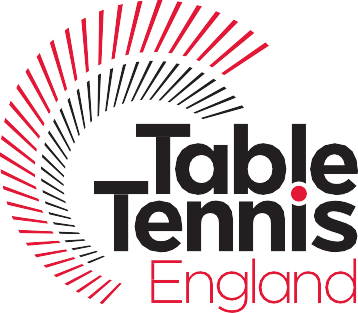 Code of Conduct / Principles and Measures taken on returnAs a result of COVID-19, Maldon Table Tennis Club (MTTC) has updated the club Code of Conduct to ensure that a return to play following COVID-19 is safe and based upon the Table Tennis England template and Government Guidelines. Your welfare, and the welfare of MTTC members, is paramount. Please note that it is the responsibility of all members of MTTC to ensure that the principles and measures are followed. 	Principles:If you are showing coronavirus symptoms, or any of your household is self-isolating, you must stay at home and not use our facilities. You must contact the club general secretary by telephone or email prior to attending if you or any of your contacts/household test positive for Coronavirus.If you wish to play, the person making the booking must do so in advance by completing the club booking sheet.The person making the booking will keep a list of who has attended the club for 21 days post booking (for test and trace purposes). You must adhere to social distancing guidelines at all times.MTTC Members must adhere to good hygiene practices throughout their time at the Club.Equipment cannot be shared within a session. Players should bring their own bats, and any equipment belonging to the MTTC must be cleaned after use. Table tennis balls should be cleaned regularly throughout the session.Table tennis etiquette which requires contact, shaking / slapping hands etc., is suspended for the time being. Players should use one side of the table and not swap ends. Proper hand washing with soap (or hand sanitiser as a second best) should occur before and after any activity at the club. MTTC Members may bring their own drinks bottles and towels, which must be taken away after every session. Measures taken by Maldon Table Tennis Club:Posters are displayed prominently in the club detailing hygiene and cleaning arrangements, which must be adhered to. All members must bring their own hand sanitiser to the club. Cleaning equipment is available for hand washing, cleaning tables and surrounding touch areas.The playing surface of the table tennis table must be cleaned before and after use using the solution provided. Players must wipe down their side of the table upon finishing their session. We will provide information and supplies in order to ensure good hygiene practices. The club will arrange for the regular cleaning of the club.There are 3 Tork paper towel dispensers within the club; in the playing area, the washroom and the toilet.  Communal towels must not be used.We will keep communal areas closed where possible until restrictions are further lifted. This includes the kitchen area.A maximum of 3 players are permitted in the club during a booking.A period of 10 minutes must be allowed between the end of one booking and the commencement of the next booking. Please ensure that your booking is completed in a timely fashion.Players must wait in the seating area prior to their booking and not enter the playing area until the previous session has finished. Bags/equipment must be kept within the playing area.Players must leave the club immediately after finishing playing.During play the extractor must be running.Face masks/ covering are not required when playing.Non-players should wear face masks/ coverings if social distancing cannot be maintained. Guests and non members (including children) are not permitted to enter the club premises. The club must be ventilated by opening doors at the conclusion of a booking and during breaks in play.We will ensure MTTC coaches are equipped with the necessary knowledge to deliver sessions in accordance with Government and Table Tennis England Guidelines.We will do our best to keep up to date with Table Tennis England Ready to Return Guidance, and Government advice. We will regularly review and update our risk assessment relating to COVID-19. We will keep members updated with changes in processes or protocol relating to MTTC activity. The MTTC committee will review these measures within one month of the reopening of the club.I confirm that I have read and agree to the Code of Conduct principles and measures taken on return.Member Name or parent/ guardian if under 18:Member Signature or parent/ guardian if under 18:  Note confirmation by email is acceptable stating agreement to the code.22 July 2020 final version